Objectifs :Cette procédure a pour objet de préciser les éléments organisationnels de l’hémovigilance et de la gestion du risque transfusionnel à l’HAD Domaine d’application :HAD Activité transfusionnelleTextes de références : Loi n° 93-5 du 4 janvier 1993 relative à la sécurité en matière de transfusion sanguine et de médicament (création hémovigilance)Article R1221-23 - Code de la Santé Publique / Définition Effet Indésirable ReceveurL’établissement de santé déclarant l’EFFET INDÉSIRABLE RECEVEUR est celui dans lequel a (ou ont) été administré(s) le (ou les) PSL suspecté(s), conformément à l’article R1221-49 du CSPTout professionnel de santé qui constate ou a connaissance d'un effet indésirable survenu chez un receveur de produits sanguins labiles le signale au correspondant d'hémovigilance de l'établissement de santé dans lequel a été administré le produit Sans délai et au plus tard dans les 48 heures ouvrables pour les fiches "signalées" d'effets indésirables   tels que les EIR de grade >1, les IBTT et les accidents ABO quel que soit le gradeDans un délai maximal de 15 jours ouvrables pour parachever les investigations pour tous les autres EIRA défaut de pouvoir le joindre, il le signale à tout correspondant d'hémovigilance d'un établissement de transfusion sanguine, qui transmet cette information au correspondant d'hémovigilance compétentLe correspondant d'hémovigilance de l'établissement de santé dans lequel a eu lieu l'administration du produit en cause procède aux investigations et examens appropriés dans le service concernéIl informe le correspondant de l'établissement de transfusion sanguine référent et formalise, en concertation avec lui (§3.5 EI pouvant impliquer d’autres receveurs, devenir des autres PSL issus du même don et information du LFB) la déclaration d'effet indésirable survenu chez un receveur qui devra être rattachée au dossier patientSans délai : En cas de décès associé (receveur de produits sanguins labiles ou donneur de sang) ou de mise en jeu de la sécurité transfusionnelle ou de l’approvisionnement en PSL, ainsi que dans chaque cas où l’effet indésirable grave viendrait à être rendu public ou lorsque le correspondant d’hémovigilance de l’établissement déclarant le juge nécessaireDécision du 10 mars 2020 définissant les principes de bonnes pratiques prévues à l’article 1222-12 du CSPDocument cadre HAD et transfusion du 20 avril 2018 / SFTS – SFVTT – Version actualisée 2021Décret N° 2014-1042 du 12 septembre 2014 relatif au sang humainDéfinitions:Effet indésirable (Article R1221-23 CSP) : « Réaction nocive survenue chez les receveurs et liée ou susceptible d'être liée à l'administration d'un produit sanguin labile » e-Fit : service du réseau national d'hémovigilance. Il permet l'enregistrement, le traitement, l'évaluation et l'investigation des incidents transfusionnels. Il contient les publications, annuaires et actualités pour les acteurs du réseau d'hémovigilance français. Ce service dispose d'un accès réservé. Pour s'authentifier, les professionnels de santé concernés doivent posséder un lecteur de carte et une carte CPS/CPA avec mot de passe personnel.Abréviations :AES : Accident d’Exposition au SangANSM : Agence Nationale de Sécurité du Médicament et des produits de santéARS : Agence Régionale de SantéCGR : Concentré de Globules RougesCME : Commission Médicale d’EtablissementCPS : Carte de Professionnel de SantéCRHST : Coordonnateurs Régionaux d’Hémovigilance et de Sécurité TransfusionnelleCSP : Code de la Santé PubliqueCSTH : Comité de Sécurité Transfusionnelle et d'HémovigilanceCULM : Contrôle Ultime au Lit du MaladeDUTS / INTS : Diplôme Universitaire de Transfusion Sanguine / Institut National de la Transfusion SanguineDPI : dossier patient informatiséEFS : Etablissement Français du SangEI : Evènement IndésirableFDN : Fiche de Délivrance NominativeFIG : Formulaire Incident GraveFEIGD : Fiche d’Evènement Indésirable Grave DonneurFEIR : Fiche d’Evènement Indésirable ReceveurGED : Gestion Electronique DocumentaireHAD : Hospitalisation A DomicileIDEL : Infirmiers Diplômés d’Etat LibérauxLFB : Laboratoire de Fractionnement BiologiqueIBTT : Incident Bactérien TransfusionnelPAQSS : Programme d’Amélioration de la Qualité et de la Sécurité des SoinsPSL : Produit Sanguin LabileQGDR : Qualité Gestion Des RisquesRAQ : Responsable Assurance Qualité et gestion des risquesSFTS : Société Française de Transfusion sanguineSFVTT : Société Française de Vigilance et de Thérapeutique Transfusionnelle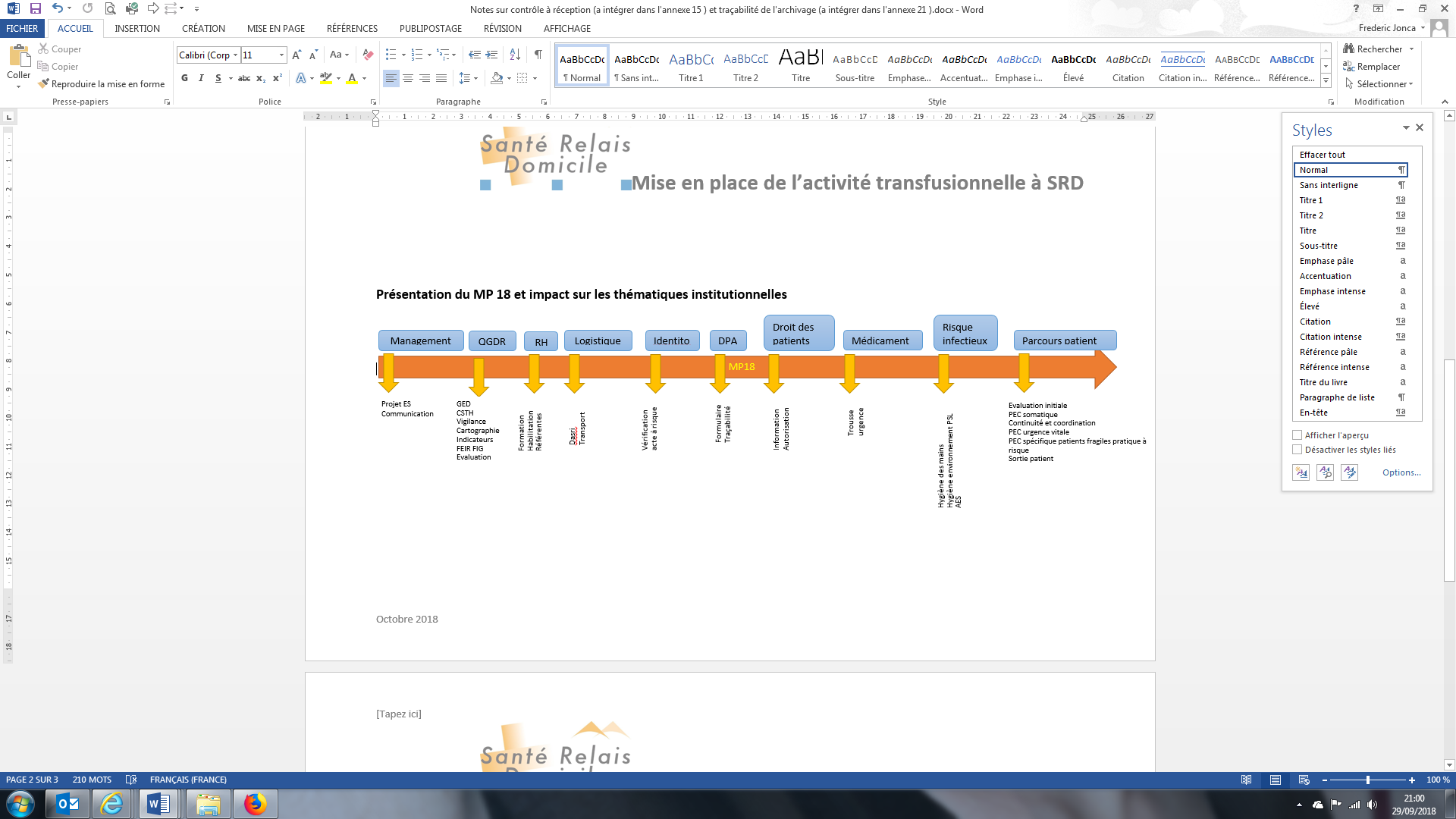 Le Dr …………. est désigné médecin Hémovigilant par la CME, ce médecin est habilité à prendre en charge cette vigilance sanitaireLe Dr ……… s’engage :A mettre en œuvre en lien avec les cadres et les référents fils rouge de chacun des secteurs la procédure d’habilitation et de suivi des compétences des soignants impliqués dans la prise en charge de patients dans le cadre d’un acte transfusionnel A assurer la formation et le suivi d’habilitation d’un professionnel à la pratique transfusionnelle en HAD (Cf. « HVCVL-HAD-TRANSFUSION-FORMATION-HABILITATION-PRATIQUES-RISQUES)A mettre en place un CSTH par an. Un bilan d’activité annuel est formalisé et donne lieu à un compte renduLe Dr ……………… a été nommé par la CME de l’HAD en présence de la directrice qui s’engage à mettre à disposition de ce praticien les moyens nécessaires à la mise en place de l’hémovigilance et de la gestion des risques au sein de l’établissement.La nomination du Dr …………. a été enregistrée au niveau régional auprès de l’ARS CVL et au niveau national auprès de l’ANSM.Le Dr …………dispose de droits pour l’accès au logiciel National e-FIT. L’accès se fait, via la carte CPS du Dr ……………., et permet une déclaration en ligne des EIR et FIG, et la production du bilan annuel d’activité transfusionnelle de l’HAD Les fils rouges sont : Des infirmiers volontaires, qui seront accompagnés par le médecin hémovigilant et au sein de l’HAD dans le cadre du plan de formation institutionnel afin d’acquérir l’expertise nécessaire dans le domaine de la transfusion sanguine et de la gestion du risque transfusionnelRéférents au sein de chaque secteur de l’HAD (formation et maitrise de la gestion documentaire gestion du risque transfusionnel) ils répondent à la majorité des questionnements des soignants au quotidien.Des professionnels qui n’ont pas de rôle hiérarchique. La convention collective ne permet pas une revalorisation de salaire du fait de cette fonction. Cependant l’encadrement dans la mesure du possible les rend disponible pour les CSTH. Ce temps de réunion comme le temps de formation est du temps travaillé.Membres de droit du CSTHDes relais d’information auprès des soignants (médecin et IDE) de l’HAD impliqués dans cette prise en charge : lors de mises à jour des procédures, protocoles et modes opératoires (actualisation réglementaire et/ou modification des pratiques professionnelles)Des référents en l’absence du médecin hémovigilant, du cadre de santé ou de l’infirmier de coordination si le secrétariat n’a pas récupéré une FDN. Mais la traçabilité ne repose pas sur ces IDE, c’est le rôle propre de l’IDE qui réalise l’acte transfusionnel.Force de proposition, afin d’améliorer cette pratique au sein de l’HAD Bilan annuel d’activité Le CSTH réalise et formalise le bilan annuel d’activité qui contient :Le bilan de l’activité de l’annéeLe suivi des indicateurs QGDR suivants :Le taux de traçabilité des PSL (cible 100%)Le taux de déclaration dans le dispositif (FEIR, FIG)Le taux de PSL détruits/taux de PSL délivrés, avec analyse précise de chacune des causes de destruction (Indicateur de performance)L’analyse médico économique de cette activité, afin d’améliorer l’efficience du dispositif. Cette analyse macro du dispositif prend en compte les recettes T2A du MP18 et les coûts variables (PSL, Transport de PSL, coût RH)Une cartographie du MP 18 actualisée annuellementLes résultats de l’audit annuel des pratiques professionnellesCe dispositif est intégré dans la démarche QGDR de l’établissement et tous les plans d’actions sont intégrés au PAQSS de l’HAD SRDUn point sur le PAQSS (thématique gestion du risque transfusionnel) de l’année N-1 et du bilan prévisionnel pour l’année N+1 est réaliséLe plan de formation prévisionnel sur la thématique gestion du risque transfusionnel pour les salariés impliqués dans ce processus au sein de l’établissement	Une procédure de gestion des alertes ascendantes est en place en cas de déclaration et signalement d’EIR et FIG dans les délais réglementaires (HVCVL-HAD-TRANSFUSION-CAT-EIR)Une procédure de gestion des alertes descendantes 24h/24 via un numéro de FAX : ………………. et la messagerie : …………….. permet une veille sur les alertes adressées par l’ANSM, le site EFS ou l’ARS. Une procédure formalisée de gestion de ces alertes est en place Prescription des explorations IH : par le médecin coordonnateur sur ordonnance EFSPrescription des PSL : sur ordonnance EFS (préciser le jour et l’heure de la transfusion) Prélèvement IH pré-transfusionnelle (carte de groupe si nécessaire et RAI pré transfusionnelle) : faite par les IDE de l’HAD ou IDEL. Les supports accompagnant les tubes sont obligatoirement ceux de l’EFS.Les prélèvements pré-transfusionnels sont obligatoirement adressés à l’EFS (site : )En cas d’EIR : Prélèvements IH : adressés à l’EFSPrélèvements non IH (hémoculture, tryptase) : adressés au laboratoire :  En post transfusionnel Le contrôle de la FNS post transfusionnel est adressé au laboratoire habituel du patient.RAI post transfusionnelle ou ferritinémie si nécessaire : à 1 mois, peuvent être adressés au laboratoire du patient.Quand ?Les actes transfusionnels sont faits exclusivement du lundi au vendredi (jours ouvrés – Pas d’actes transfusionnels le week-end).Programmation des transfusions :par les IDE de liaison sur le planning des transfusions sanguines : si prise en charge HAD uniquement pour transfusion.par les cadres de santé de secteur, pour les transfusions réalisées au décours d’une prise en charge.Les actes transfusionnels sont réalisés au domicile en fin de matinée, début d’après-midi.Qui / Comment ?L’IDE :qui fait l’acte transfusionnel n’est pas en astreinte de journée.n’assure pas le transport de PSL de l’EFS au domicile du patient. Une société prestataire assure cette fonction (Signature d’une convention avec l’HAD)se rends au domicile du patient avec une mallette retour de PSL et une trousse de transfusion sanguine (carte de CULM, perfuseur, tensiomètre). Thermomètre et saturomètre se trouvent dans les trousses IDEpeut être amené à ramener un PSL non utilisé ou entamé à l’EFS pour enquête EIR ou destruction. Les PSL retournés sont obligatoirement placés dans le coffre du véhicule pour le transport peut sur prescription médicale être amené à revenir au domicile 2 heures après la transfusion en fonction de la fragilité des patientsen cas d’AES : application du protocole Un contrôle de l’efficacité de l’acte transfusionnel est réalisé le lendemain par le laboratoire du patient avec la précision explicite sur la prescription : résultats à adresser à l’HAD. Logistique /Dispositifs médicauxPanier patient fait par IDE de liaison pour le 1er séjour ou première transfusion au décours d’un séjour. En suivi de PEC : panier fait par les cadres de santé. Composition du panier : gant stérile M, masque chirurgical standard, alèse 60x90, blouse non stérile, carton DASRI petit modèle, collecteur d’aiguille petit modèle, tablier plastique jetable ,gant non stérile taille 8 , un chlorure de sodium 0.9 % de 100 ml, Kit VVP (cath rose minimum), kit VVC (Octopus 2 voies) Trousses de transfusion sanguine : 2 par secteursCartes de CULMUn stock de cartes de CULM est à disposition au service logistique. Ce stock est sous la responsabilité du médecin hémovigilant (gestion des péremptions et des alertes descendantes) et permet de renouveler les cartes de CULM qui sont à disposition des IDE dans les trousses d’urgence.PerfuseursUn stock de perfuseurs est à disposition au service logistique.Table adaptable Location auprès de la société prestataire par le service logistiquePied à perfusionLocation auprès de la société prestataire par le service logistiqueTenue de l’IDE réalisant un acte transfusionnel Gants, tablier imperméable, blouse, masque au branchement et au débranchement du PSL.Environnement du PSL :Produit nettoyant/désinfectant à mettre sur un essuie tout puis nettoyer la surface ou sera déposée : la poche, le matériel nécessaire pour la réalisation de l’acte, la boite de DASRI peut être posée sur la table.Hygiène des mains conforme aux bonnes pratiques (Cf. Protocoles du CLIN)Les prélèvements suite à un AES sont à adresser au laboratoire du patient ou au laboratoire :En fin de réalisation de l’acte :le PSL terminé est systématiquement entreposé au domicile dans la mallette rigide.Si tout est OK on met le PSL dans les DASRI et la mallette est ramenée sur site pour décontamination.Si EIR, le PSL est ramené à l’EFS dès que possible pour bactériologie de la poche. PSL non consommé (décès du patient, …) : traçabilité sur la FDN et poche mise dans les DASRI.EIR pour transport du PSL pour analyseIl est a noté qu’à chaque transfusion la mallette va servir soit pour un stockage temporaire du PSL au domicile patient, soit pour un retour du PSL. Ce dispositif doit donc être systématiquement nettoyé via le circuit sale. La traçabilité du PSL doit être à 100%. Elle sera réalisée par le biais des FDN (traçabilité papier). La FDN est scannée dans le dossier patient de l’HAD et une FDN est adressée au site EFS de délivrance du PSL. Chaque PSL réceptionné par l’établissement doit être rattaché à un IPP et un numéro de séjour et ce quel que soit le devenir du PSL :- administration patient, en totalité ou partielle- renvoie du PSL à l’EFS si poche non percutée-  renvoie du PSL pour culture à l’EFS dans le cadre de l’enquête EIR- PSL jeté dans le circuit DASRI si poche percutée et non adressée pour culture à l’EFS Dossier informatisé Le dossier transfusionnel est informatisé La rubrique « Formulaires » / Item « TRANSFUSION » et la rubrique « TRANSFUSION » dans les documents numérisés permettent de rattacher l’ensemble des éléments constitutifs du dossier transfusionnel d’un patient pris en charge dans le cadre d’un séjour transfusionnel en HAD Le dossier transfusionnel contient obligatoirement :Le formulaire autorisation de soins patient/aidant : récupéré puis scanné dans le DPI par l’IDE dans Doc numérisés / TRANSFUSION La lettre d’engagement du Médecin traitant : récupérée puis scanné dans DPI par l’IDE dans Doc numérisés / TRANSFUSION La prescription du PSL : est signée puis scannée dans le DPI par le prescripteur dans Doc numérisés / TRANSFUSION Le groupage patient sera récupéré puis scannée dans le DPI par l’IDE dans Doc numérisés / TRANSFUSION La FDN sera complétée puis scannée dans le DPI par l’IDE dans Doc numérisés / TRANSFUSION La Check lits sera complétée directement dans le DPI par l’IDE dans Formulaires / TRANSFUSION La feuille de surveillance de l’acte transfusionnel complétée directement dans le DPI par l’IDE dans Formulaires / TRANSFUSION Les Résultats de la RAI pré et post transfusionnelle /Ferritinémies post transfusionnelle si nécessaire seront rattachées dans le DPI par le secrétariat dans Doc numérisés / TRANSFUSIONLes FEIR et FIG si nécessaire seront rattachées dans le DPI par le médecin hémovigilant dans Doc numérisés / TRANSFUSIONHVCVL/HAD/TRANSFUSION/HEMOVIGILANCE/SECURITE-TRANSFUSIONNELLEDate de rédaction : 12/2021Date de diffusion : 01/2022Version : 01RédacteurVérificateurApprobateurDr.JONCAMédecin coordonnateur HAD Santé Relais domicile ToulouseDr.SAPEYCoordonnateur Régional d’Hémovigilance et de Sécurité TransfusionnelleMme Marjorie BLINAssistanteDr.SAPEYCoordonnateur Régional d’Hémovigilance et de Sécurité Transfusionnelle